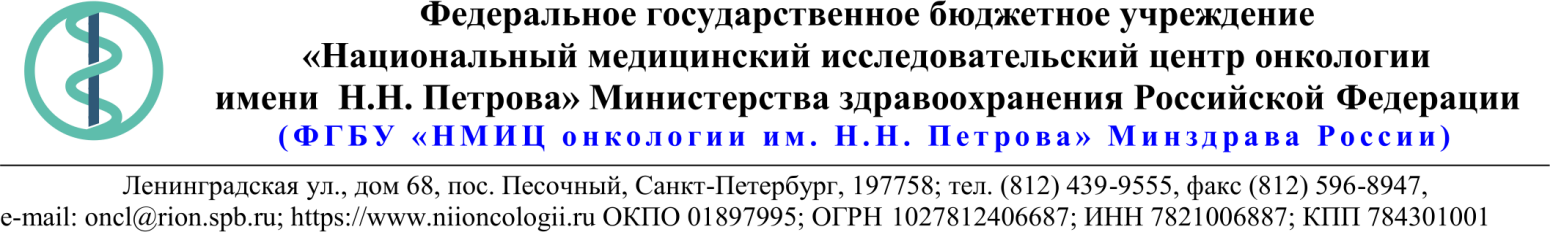 18.Описание объекта закупки22.07.2021 № 21.1-03/697Ссылка на данный номер обязательна!Запрос о предоставлении ценовой информациидля нужд ФГБУ «НМИЦ онкологии им. Н.Н. Петрова» Минздрава РоссииСтруктура цены (расходы, включенные в цену товара/работы/услуги) должна включать в себя:1)	стоимость товара/работы/услуги; 2)	стоимость упаковки товара;3)	стоимость транспортировки товара от склада поставщика до склада покупателя, включающая в себя все сопутствующие расходы, а также погрузочно-разгрузочные работы;4)	расходы поставщика на уплату таможенных сборов, налоговых и иных обязательных платежей, обязанность по внесению которых установлена российским законодательством;5)  все иные прямые и косвенные накладные расходы поставщика/подрядчика/исполнителя, связанные с поставкой товара/выполнением работ/оказанием услуг и необходимые для надлежащего выполнения обязательств.Сведения о товаре/работе/услуге: содержатся в Приложении.Просим всех заинтересованных лиц представить свои коммерческие предложения (далее - КП) о цене поставки товара/выполнения работы/оказания услуги с использованием прилагаемой формы описания  товара/работы/услуги и направлять их в форме электронного документа, подписанного квалифицированной электронной цифровой подписью (электронная цифровая подпись должна быть открепленной, в формате “sig”) по следующему адресу: 4399541@niioncologii.ru.Информируем, что направленные предложения не будут рассматриваться в качестве заявки на участие в закупке и не дают в дальнейшем каких-либо преимуществ для лиц, подавших указанные предложения.Настоящий запрос не является извещением о проведении закупки, офертой или публичной офертой и не влечет возникновения каких-либо обязательств заказчика.Из ответа на запрос должны однозначно определяться цена единицы товара/работы/услуги и общая цена контракта на условиях, указанных в запросе, срок действия предлагаемой цены.КП оформляется на официальном бланке (при наличии), должно содержать реквизиты организации (официальное наименование, ИНН, КПП - обязательно), и должно содержать ссылку на дату и номер запроса о предоставлении ценовой информации. КП должно содержать актуальные на момент запроса цены товара (работ, услуг), технические характеристики и прочие данные, в том числе условия поставки и оплаты, полностью соответствующие указанным в запросе о предоставлении ценовой информации.В КП должно содержаться однозначное указание на то, что предлагаемые товары (работы, услуги) полностью и по всем запрошенным характеристиками соответствуют описанию объекта закупки, содержащемуся в запросе о предоставлении ценовой информации, выраженное одним из следующих способов: - указанием в КП соответствующего запросу описания товара (работы, услуги)- подтверждением в тексте КП намерения поставки товара (выполнения работы, услуги) на условиях, указанных в запросе, в случае заключения контракта.1.Наименование ЗаказчикаФГБУ "НМИЦ онкологии им. Н.Н. Петрова" Минздрава России2.Наименование объекта закупкиОказание услуг по страхованию а/м ОСАГО и ДГО (Мазда-3 В440ОУ178; FIAT DUCATO В353ЕО178; FIAT DUCATO В770ТХ98) 3.Коды ОКПД2 / КТРУУказаны в пункте 184.Место исполнения обязательств (адрес поставки, оказания услуг, выполнения работ)По месту нахождения исполнителя5.АвансированиеНе предусмотрено6.Срок окончания действия договора (контракта)23.09.20227.Установление сроков исполнения обязательств контрагентомУстановление сроков исполнения обязательств контрагентом7.1Срок начала исполнения обязательств контрагентом:С момента заключения Договора7.2Срок окончания исполнения обязательств контрагентом не позднее23.09.20227.3Периодичность выполнения работ, оказания услуг либо количество партий поставляемого товаров: (обязательства контрагента)Одноэтапно8.ОплатаВ течение 30 (тридцати) календарных дней с момента подписания Договора.9.Документы, которые должны быть представлены поставщиком (подрядчиком, исполнителем) вместе с товаром (результатом выполненной работы, оказанной услуги)Страховые полисы10.Специальное право, которое должно быть у участника закупки и (или) поставщика (подрядчика, исполнителя) (наличие лицензии, членство в саморегулируемой организации и т.п.)Лицензия на осуществление страховой деятельности (обязательное страхование гражданской ответственности владельцев транспортных средств и добровольного страхования гражданской ответственности)11.Дополнительные требования к участникам закупки (при наличии таких требований) и обоснование этих требованийНе предусмотрено12.Срок действия гарантии качества товара (работы, услуги) после приемки ЗаказчикомНе предусмотрено13.Размер обеспечения гарантийных обязательств (до 10% НМЦК)Не предусмотрено14.Предоставляемые участникам закупки преимущества в соответствии со статьями 28 и 29 Закона № 44-ФЗНе предусмотрено15.Запреты, ограничения допуска, условия допуска (преференции) иностранных товаровНе предусмотрено16.Страна происхождения (указывается участником в заявке, коммерческом предложении)Не предусмотрено17.Количество и единица измерения объекта закупкиУказаны в пункте 18№ п/пНаименование товара / услуги, технические характеристикиКол-воЕд. изм.ОКПД2Цена за ед.1Оказание услуг по страхованию ОСАГО, ДГО и добровольного страхования ТС по риску «Столкновение» и программе «Несчастный случай» на а/м Мазда-3 B440OУ178; VIN JMZBL12Z511555323Оказание услуг по страхованию ОСАГО, ДГО и добровольного страхования ТС по риску «Столкновение» и программе «Несчастный случай» на а/м Мазда-3 B440OУ178; VIN JMZBL12Z511555323Оказание услуг по страхованию ОСАГО, ДГО и добровольного страхования ТС по риску «Столкновение» и программе «Несчастный случай» на а/м Мазда-3 B440OУ178; VIN JMZBL12Z511555323Оказание услуг по страхованию ОСАГО, ДГО и добровольного страхования ТС по риску «Столкновение» и программе «Несчастный случай» на а/м Мазда-3 B440OУ178; VIN JMZBL12Z511555323Оказание услуг по страхованию ОСАГО, ДГО и добровольного страхования ТС по риску «Столкновение» и программе «Несчастный случай» на а/м Мазда-3 B440OУ178; VIN JMZBL12Z5115553231.1.Страховой полис обязательного страхования гражданской ответственности владельцев транспортного средства:Тип ТС: легковой; посадочных мест: 5; неограниченное кол-во лиц, допущенных к управлению. Год выпуска 2012, мощность 105 л.с. период страхования: с 13.08.2021 по 12.08.2022.1шт.65.12.21.0001.2.Страховой полис добровольного страхования ответственности: период страхования: с 13.08.2021 по 12.08.2022.Страховая сумма: - по риску «Гражданской ответственности» на страховую сумму: 1 000 000,00 руб.(Оплата частей, узлов, агрегатов и деталей ТС производится: без учета износа).1шт.65.12.21.0001.3.Страховой полис добровольного страхования ТС по риску «Столкновение» и по программе «Несчастный случай»период страхования: с 13.08.2021 по 12.08.2022.Страховая сумма:- по риску «Столкновение»: 650 000,00 руб.; -  по рискам: «Смерть», «Постоянная утрата общей трудоспособности с установлением группы инвалидности»: 200 000,00 руб. за одно место.1шт.65.12.29.0002Оказание услуг по страхованию ОСАГО, ДГО и добровольного страхования по программе «Несчастный случай» на а/м FIAT DUCATO, рег. знак B353EO178Оказание услуг по страхованию ОСАГО, ДГО и добровольного страхования по программе «Несчастный случай» на а/м FIAT DUCATO, рег. знак B353EO178Оказание услуг по страхованию ОСАГО, ДГО и добровольного страхования по программе «Несчастный случай» на а/м FIAT DUCATO, рег. знак B353EO178Оказание услуг по страхованию ОСАГО, ДГО и добровольного страхования по программе «Несчастный случай» на а/м FIAT DUCATO, рег. знак B353EO178Оказание услуг по страхованию ОСАГО, ДГО и добровольного страхования по программе «Несчастный случай» на а/м FIAT DUCATO, рег. знак B353EO1782.1 Страховой полис обязательного страхования ответственности владельцев транспортного средства: Тип ТС: легковой; посадочных мест: 6; неограниченное кол-во лиц, допущенных к управлению. Год выпуска 2009, мощность 110 л.с. Период страхования: с 24.09.2021 по 23.09.2022.1шт.65.12.21.0002.2Страховой полис добровольного страхования ответственности и программе «Несчастный случай»:Период страхования: с  24.09.2021 по 23.09.2022.- страховая сумма по риску «Гражданской ответственности»:1 000 000,00 руб.;(Оплата частей, узлов, агрегатов и деталей ТС производится: без учета износа)- страховая сумма по риску «Постоянная утрата общей трудоспособности с установлением группы инвалидности»:200 000,00 руб. за одно место. - страховая сумма по риску «Смерть»: 200 000,00 руб. 1шт.65.12.21.0003Оказание услуг по страхованию ОСАГО, ДГО и добровольного страхования по программе «Несчастный случай» на а/м FIAT DUCATO B770TX98Оказание услуг по страхованию ОСАГО, ДГО и добровольного страхования по программе «Несчастный случай» на а/м FIAT DUCATO B770TX98Оказание услуг по страхованию ОСАГО, ДГО и добровольного страхования по программе «Несчастный случай» на а/м FIAT DUCATO B770TX98Оказание услуг по страхованию ОСАГО, ДГО и добровольного страхования по программе «Несчастный случай» на а/м FIAT DUCATO B770TX98Оказание услуг по страхованию ОСАГО, ДГО и добровольного страхования по программе «Несчастный случай» на а/м FIAT DUCATO B770TX983.1Страховой полис обязательного страхования гражданской ответственности владельцев транспортного средства.  Тип ТС: легковой, посадочных мест: 6, неограниченное кол-во лиц, допущенных к управлению. Год выпуска 2009, мощность 110 л.с. Период страхования: с 24.09.2021 по 23.09.2022.1шт.65.12.21.0003.2Страховой полис добровольного страхования ответственности и программе «Несчастный случай»:Период страхования: с 24.09.2021 по 23.09.2022г.- страховая сумма по риску «Гражданской ответственности»:1 000 000,00 руб.(Оплата частей, узлов, агрегатов и деталей ТС производится: без учета износа)- страховая сумма по риску «Постоянная утрата общей трудоспособности с установлением группы инвалидности»:200 000,00 руб. за одно место. - страховая сумма по риску «Смерть»: 200 000,00 руб.1шт.65.12.21.000